BIBLIOTECA DE LA INSTITUCIÓN EDUCATIVA FISCAL “ANDRÉS F. CÓRDOVA”                                     CUARENTENA LECTORA ACTIVIDAD N° 11                                         FECHA: 30-03-2020 PARA: CLUB LITERUP DE LA MAÑANA Y LA TARDELECTURA DEL LIBRO “PARTE DE LO HUMANO “AUTOR: ANDRÉS F. VÁSQUEZ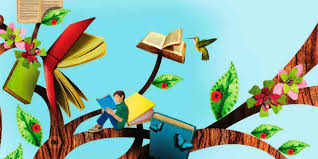 “De los diversos instrumentos inventados por el hombre, el más asombroso es el libro; todos los demás son extensiones de su cuerpo… Sólo el libro es una extensión de la imaginación y la memoria”.Jorge Luis BorgeLcda. Nancy Taipicaña G.BIBLIOTECARIA